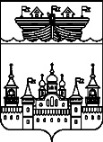 ЗЕМСКОЕ СОБРАНИЕ ВОСКРЕСЕНСКОГО МУНИЦИПАЛЬНОГО РАЙОНА НИЖЕГОРОДСКОЙ ОБЛАСТИРЕШЕНИЕ28 января 2022 года	№1Об утверждении плана работы Земского собрания Воскресенского муниципального района Нижегородской области на 2022 годРассмотрев предложения структурных подразделений администрации района и постоянных комиссий Земского собрания по формированию вопросов для рассмотрения на заседаниях Земского собрания в 2022 году, Земское собрание района  решило:1.Утвердить прилагаемый план работы Земского собрания Воскресенского муниципального района Нижегородской области на 2022 год.2.Предоставить право председателю Земского собрания района, в случае необходимости, осуществлять корректировку плана работы.3.Контроль исполнения настоящего решения возложить на председателей постоянных комиссий Земского собрания, руководителей структурных подразделений администрации района.Председатель Земского собрания района 							В.Н. ОльневУТВЕРЖДЕНрешением Земского собранияВоскресенского муниципального района Нижегородской областиот 28 января 2022 года №1ПЛАН РАБОТЫЗЕМСКОГО СОБРАНИЯ ВОСКРЕСЕНСКОГО МУНИЦИПАЛЬНОГО РАЙОНА НИЖЕГОРОДСКОЙ ОБЛАСТИ НА 2022 ГОД №Выносимый вопросОтветственные лица за подготовку вопросаЯнварь    28.01.2022Январь    28.01.2022Январь    28.01.20221Об утверждении плана работы Земского собрания Воскресенского муниципального района Нижегородской области и плана работы Молодежной палаты при Земском собрании Воскресенского муниципального района Нижегородской области на 2022 годЕ.Н.Гребнева – главный специалист администрации района, курирующий организационно-правовые вопросы Земского собрания района 2Об утверждении отчета о результатах приватизации муниципального имущества Воскресенского муниципального района за 2021 годД.В.Миронов – председатель Комитета по управлению муниципальным имуществом района3О финансово-хозяйственной деятельности природного парка «Воскресенское Поветлужье» в 2021 году.А.Б.Гроза – директор природного парка «Воскресенское Поветлужье»4О деятельности отдела МВД России по Воскресенскому району в 2021 годуА.Б.Кулаков – начальник отдела МВД России по Воскресенскому районуФевраль     25.02.2022Февраль     25.02.2022Февраль     25.02.20221Отчет о работе контрольно-счетной комиссии в 2021 годуИ.А.Шалюгина  - председатель КСК2О работе средств массовой информации района А.Н.Грачев – главный редактор АНО «Редакция газеты «Воскресенская жизнь»»3О деятельности и перспективе развития сельхоз предприятий Воскресенского муниципального района.О деятельности Управления сельского хозяйства администрации Воскресенского муниципального районаА.И. Сырцев - заместитель главы администрации района; начальник Управления сельского хозяйства администрации района4О состоянии электроснабжения населенных пунктов Воскресенского муниципального районаНачальник Семёновского РЭС ПО «Семеновские электрические сети» филиала «Нижновэнерго» ПАО «МРСК Центра и Приволжья»5О работе ГБУЗ НО «Воскресенская центральная больница» Н.В.Ильина – главный врач ГБУЗ НО «Воскресенская ЦРБ»Март    25.03.2022Март    25.03.2022Март    25.03.20221О социально-экономическом развитии Воскресенского муниципального района Нижегородской области и работе районной администрации в 2021 годуН.В.Горячев – глава местного самоуправления района2О реализации проекта «По поддержке местных инициатив» на территории района в 2021 году и планах на 2022 годВ.Е.Пайков – заместитель главы администрации района3Об итогах деятельности Земского собрания района за 2021 год В.Н.Ольнев – председатель Земского собрания района4О проведении публичных слушаний по проекту решения Земского собрания района «Об утверждении отчёта об исполнении бюджета муниципального района за 2021 год» Н.В.Мясникова – начальник управления финансов администрации района5О планах и перспективах благоустройства населенных пунктов Воскресенского муниципального района в 2022 году;О реализации муниципальной программы «Формирование комфортной городской среды на 2018-2024 г.г. на территории Воскресенского муниципального района Нижегородской области» в 2021 годуОКСА, главный архитектор района Апрель  29.04.2022Апрель  29.04.2022Апрель  29.04.20221 Об утверждении отчёта об исполнении бюджета муниципального района за 2021 годН.В.Мясникова – начальник управления финансов администрации района2О работе отдела культуры, молодежной политики и спорта администрации района О.Н.Махотина – начальник отдела культуры, молодежной политики и спорта района 3О плане спортивных мероприятий района на 2022 годО.С.Павленко – главный специалист отдела культуры, молодежной политики и спорта администрации района4О прохождении и завершении отопительного сезона 2021-2022г.г.В.Е.Пайков - заместитель главы администрации района 5О работе МУП ЖКХ «Водоканал»С.А.Рябинин – директор МУП ЖКХ «Водоканал»Май   27.05.2022Май   27.05.2022Май   27.05.20221Об организации отдыха, оздоровления и занятости детей и молодежи в 2022 годуА.Г.Герасимов – заместитель главы Администрации района2О пожарной безопасности в населенных пунктах Воскресенского муниципального районаА.С.Агафонов – начальник отделения надзорной деятельности и профилактической работы;- В.Н.Гончаров – заведующий сектором ГОиЧСиМП.  3О безопасности дорожного движения на территории Воскресенского муниципального районаА.В.Кирюшов – начальник отделения ГИБДД отдела МВД России по Воскресенскому району, майор полицииИюнь 24.06.2022Июнь 24.06.2022Июнь 24.06.20221О присвоении звания «Почетный гражданин Воскресенского муниципального района Нижегородской области» в 2022 годуЕ.Н.Гребнева – главный специалист администрации района, курирующий организационно-правовые вопросы Земского собрания района2О состоянии транспортного обслуживания населения в Воскресенском муниципальном районе Нижегородской областиЕ.А.Бородин – директор МУП «Воскресенское ПАП»3Об итогах весенних полевых работ сельхоз предприятий Воскресенского муниципального района А.И.Сырцев - заместитель главы Администрации районаИюль 29.07.2022Июль 29.07.2022Июль 29.07.20221О работе МБУ "МФЦ Воскресенского муниципального района" Ю.Н.Пшеницына – директор МФЦ2О работе отдела ЗАГС Воскресенского района Нижегородской области.Л.Г.Пескова - начальник отдела ЗАГС Воскресенского района.3О туризме на территории Воскресенского районаА.И.Сырцев заместитель главы администрации районаАвгуст 26.08.2022Август 26.08.2022Август 26.08.20221О подготовке образовательных учреждений к новому 2021-2022 учебному годуВ.А. Сычев – начальник управления образования администрации Воскресенского муниципального района2О работе физкультурно-оздоровительного комплекса «Олимпия» А.И. Грибин - директор ФОК «Олимпия»Сентябрь 30.09.2022Сентябрь 30.09.2022Сентябрь 30.09.20221Организационные вопросыОктябрь 28.10.2022Октябрь 28.10.2022Октябрь 28.10.20221Об исполнении бюджета Воскресенского муниципального района Нижегородской области за 6 месяцев 2022 годаН.В.Мясникова – начальник управления финансов администрации района2О проведении публичных слушаний по проекту решения Земского собрания «О бюджете муниципального района на 2023 год и на плановый период 2024 и 2025 годов»Н.В.Мясникова – начальник управления финансов администрации района3 О прогнозе социально-экономического развития Воскресенского муниципального района Нижегородской области на среднесрочный период (на 2022 и на плановый период 2023-2024 годов)И.В.Агеева – начальник отдела экономики, прогнозирования и ресурсов4Проблемы и перспективы развития предпринимательства на территории Воскресенского муниципального района Нижегородской областиИ.В.Агеева – начальник отдела экономики, прогнозирования и ресурсовС.Н.Савченко – директор ФПП Воскресенского района5О готовности предприятий ЖКХ и бюджетных учреждений к началу отопительного сезона 2021/2022 гг.В.Е.Пайков - заместитель главы администрации района Ноябрь 26.11.2021Ноябрь 26.11.2021Ноябрь 26.11.20211О принятии в первом чтении проекта решения Земского собрания Воскресенского муниципального района Нижегородской области «О бюджете муниципального района на 2023 год и на плановый период 2024 и 2025 годов»Н.В.Мясникова – начальник управления финансов администрации района2Об утверждении прогнозного плана (Программы) приватизации  муниципального имущества Воскресенского муниципального района Нижегородской области на 2023 годД.В.Миронов – председатель Комитета по управлению муниципальным имуществом района3О состоянии лесного ресурса и его рациональном использовании. О проблемах и перспективах развития лесопромышленного комплекса в 2021 годуВ.Ю.Белов -  руководитель Воскресенского районного лесничества;И.В.Агеева – начальник отдела экономики, прогнозирования и ресурсовДекабрь 9.12.2022Декабрь 9.12.2022Декабрь 9.12.20221Реализация национальных проектов на территории Воскресенского муниципального района в 2022 годуН.В.Горячев – Глава МСУ районаДекабрь 23.12.2022Декабрь 23.12.2022Декабрь 23.12.20221«О бюджете муниципального района на 2023 год и на плановый период 2024 и 2025 годов»Н.В.Мясникова – начальник управления финансов администрации района